Attendance Officer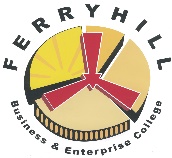 EssentialDesirableMethod of AssessmentQualifications and training5 GCSEs including Maths and English grade A - C NVQ level 3 or equivalent qualification or experienceFull driving licence and access to transport that can be used for the postEvidence of recent CPD relevant to postSupporting qualifications for the role of an EWO/Attendance OfficerApplication formCertificatesExperienceExperience of working within a school environment Experience of working as an Educational Welfare Officer or worked in the field of school attendanceExperience of working with SIMS and attendance dataExperience of effective working with external agencies to support families, children and adults.Experience taking a lead in a TAF or supporting the work of TAF’sApplication formInterviewReferenceSkills, knowledge and aptitudeWilling to undertake continuing professional developmentUp to date knowledge of government legislation relating to attendance issuesAn ability to communicate effectively with students and their familiesAbility to communicate effectively orally and in writingGood organisational, planning and administrative skillsAbility to use IT effectivelyA sound knowledge of the roles of children support servicesEvidence of effective collaboration with external agenciesCommitment, enthusiasm and drive to achieveAn ability to work under pressureAble to offer a flexible and innovative approach to the roleCommitment to safeguarding and promoting the welfare of childrenEvidence of effective team workThe resilience to meet and overcome challengesApplication formInterviewReferencePersonal qualitiesApproachable manner, reliable, conscientious, articulate and flexible.Sensitive to the needs of vulnerable children and their parents.Commitment to achieve high standards and to continuing personal and professional development.High level of confidentiality and discretion.Enthusiasm, drive and self-motivation. Adopts a calm and positive approach when dealing with young people. Application formInterviewReference